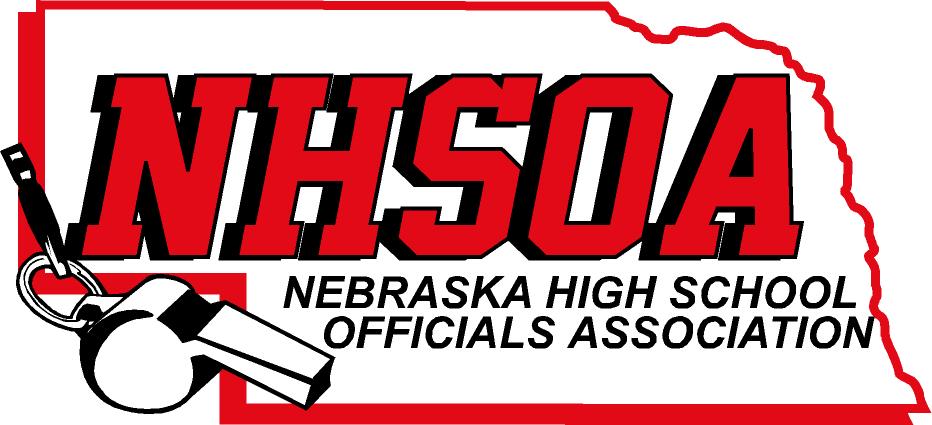             Board of Directors Meeting                                                        NSAA Office 500 Charleston Street                                                         Wednesday June 8th,  11:00 am Call meeting to orderTreasurer Report (Sue)Approval of April 7th  meeting (Doug please email)Discuss Hudl Contract (only purchasing sports that utilize)Supervisor of Officials Report )Nate/Jon)       VI           Action Items                    A. Treasurer and Secretary for 2022-2023 fiscal year                    B. Hudl Administrator Payment for 2022-2023  $1500 (Brian ONeal)                    C. 2022-2023 Budget       VII.        Other Business (meeting dates)       VIII.      Adjournment